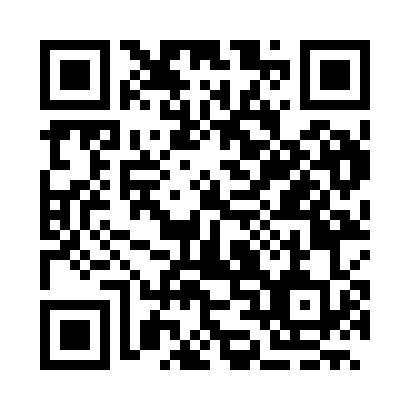 Prayer times for Alvanovo, BulgariaWed 1 May 2024 - Fri 31 May 2024High Latitude Method: Angle Based RulePrayer Calculation Method: Muslim World LeagueAsar Calculation Method: HanafiPrayer times provided by https://www.salahtimes.comDateDayFajrSunriseDhuhrAsrMaghribIsha1Wed4:146:061:106:098:1510:002Thu4:126:051:106:098:1610:023Fri4:106:031:106:108:1810:044Sat4:086:021:106:118:1910:065Sun4:066:011:106:118:2010:076Mon4:045:591:106:128:2110:097Tue4:025:581:106:138:2210:118Wed4:005:571:106:138:2310:129Thu3:585:561:106:148:2410:1410Fri3:565:551:106:158:2610:1611Sat3:555:531:106:158:2710:1812Sun3:535:521:106:168:2810:1913Mon3:515:511:106:178:2910:2114Tue3:495:501:106:178:3010:2315Wed3:475:491:106:188:3110:2516Thu3:465:481:106:198:3210:2617Fri3:445:471:106:198:3310:2818Sat3:425:461:106:208:3410:3019Sun3:405:451:106:208:3510:3120Mon3:395:441:106:218:3610:3321Tue3:375:431:106:228:3710:3522Wed3:365:421:106:228:3810:3623Thu3:345:421:106:238:3910:3824Fri3:335:411:106:238:4010:3925Sat3:315:401:106:248:4110:4126Sun3:305:391:106:248:4210:4227Mon3:285:391:116:258:4310:4428Tue3:275:381:116:258:4410:4529Wed3:265:371:116:268:4510:4730Thu3:255:371:116:278:4510:4831Fri3:235:361:116:278:4610:50